

     GLEDALIŠČE ŽE SEDAJ BREZPLAČNO PRI VAS DOMA

Iz MGL vam ponujajo, seveda v upanju, da bo negotovo obdobje, v katerem trenutno živimo, čim prej minilo, da bomo kmalu lahko mirno odšli v službo, šolo, naravo, stisnili roko najbližjim in nenazadnje obiskali kulturni hram, njihovo gledališče, ki si ga lahko že v tem tednu ogledate na spletu na naslednjih povezavah:

Tako bodo tudi v tem tednu MGL YouTube kanal<https://mgl.us12.list-manage.com/track/click?u=ec3423529bca2fa3a60bd28f7&id=92387e03f3&e=aef85c09e5> popestrili z novo predstavo iz njihove bogate zakladnice uprizoritev, ki so jih v preteklem desetletju postavili na odre MGL. V rubriki Gledališče na spletišče si boste od četrtka, 9. aprila, lahko ogledali avtorski projekt po motivih istoimenske igre v režiji Jerneja Lorencija Sen kresne noči<https://mgl.us12.list-manage.com/track/click?u=ec3423529bca2fa3a60bd28f7&id=3a32105ead&e=aef85c09e5>, ki je premiero doživel oktobra 2017. Naj spomnimo, da si lahko na spletu ogledate še Svetovalca<https://mgl.us12.list-manage.com/track/click?u=ec3423529bca2fa3a60bd28f7&id=2022d8b8e7&e=aef85c09e5> v režiji Nine Rajić Kranjac, v režiji Eduarda Milerja drami Frankenstein<https://mgl.us12.list-manage.com/track/click?u=ec3423529bca2fa3a60bd28f7&id=dcbdc3f102&e=aef85c09e5> in Peer Gynt<https://mgl.us12.list-manage.com/track/click?u=ec3423529bca2fa3a60bd28f7&id=92369701c9&e=aef85c09e5>, Menjavo straže<https://mgl.us12.list-manage.com/track/click?u=ec3423529bca2fa3a60bd28f7&id=4708d80e8d&e=aef85c09e5> Nejca Gazvode, mjuzikel Trač<https://mgl.us12.list-manage.com/track/click?u=ec3423529bca2fa3a60bd28f7&id=21b0bb5bf8&e=aef85c09e5> režiserjev Jake Ivanca in Gašperja Tiča, Nevihto<https://mgl.us12.list-manage.com/track/click?u=ec3423529bca2fa3a60bd28f7&id=a393bd2e69&e=aef85c09e5> v režiji Jerneja Lorencija, Viteza čudes<https://mgl.us12.list-manage.com/track/click?u=ec3423529bca2fa3a60bd28f7&id=c0c74188d5&e=aef85c09e5> v režiji Luke Martina Škofa in komedijo Iz junaškega življenja meščanov<https://mgl.us12.list-manage.com/track/click?u=ec3423529bca2fa3a60bd28f7&id=2e91c804fb&e=aef85c09e5> režiserja Aleksandra Popovskega.

S tem tednom uvajajo tudi novo vsebino Brez maske, v kateri se bo njihova dramaturginja Ira Ratej pogovarjala z enim od igralcev njihovega ansambla. Ira Ratej bo igralcem zastavljala različna vprašanja, tako boste lahko spoznali »ozadje« posamičnega igralca. Prva bo masko odvrgla igralka Karin Komljanec, ki je članica njihovega gledališča že od februarja 1999. V letošnji sezoni ste jo lahko spremljali v številnih uprizoritvah - Karaoke<https://mgl.us12.list-manage.com/track/click?u=ec3423529bca2fa3a60bd28f7&id=05a98e34e9&e=aef85c09e5>, Ure dnevi, čas<https://mgl.us12.list-manage.com/track/click?u=ec3423529bca2fa3a60bd28f7&id=66db81b583&e=aef85c09e5>, Kresnice<https://mgl.us12.list-manage.com/track/click?u=ec3423529bca2fa3a60bd28f7&id=8da82c81a6&e=aef85c09e5>, Vse o ženskah<https://mgl.us12.list-manage.com/track/click?u=ec3423529bca2fa3a60bd28f7&id=398eaf98f2&e=aef85c09e5> …, tik pred začetkom karantene pa je prekinila vaje za novo premiero – pravljični mjuzikl Turandot<https://mgl.us12.list-manage.com/track/click?u=ec3423529bca2fa3a60bd28f7&id=334c1b8cc6&e=aef85c09e5>. Kaj vse počne, sedaj ko ni na odru, boste lahko izvedeli v intervjuju, ki bo dostopen na njihovih družabnih omrežjih (Facebook, Instagram in YouTube).

Na povabilo TV Slovenija njihovi igralci berejo poezijo v jutranjem programu oz. oddaji Dobro jutro.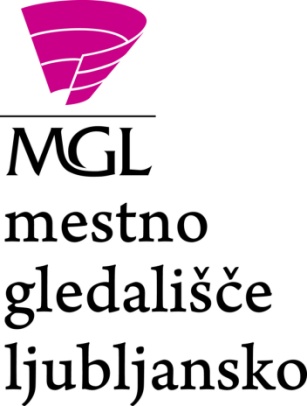 Knjižničarka Hermina Videnič